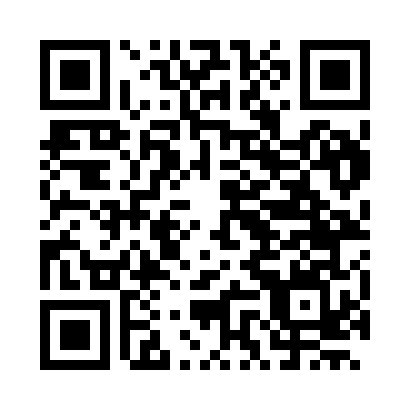 Prayer times for Longeray, FranceWed 1 May 2024 - Fri 31 May 2024High Latitude Method: Angle Based RulePrayer Calculation Method: Islamic Organisations Union of FranceAsar Calculation Method: ShafiPrayer times provided by https://www.salahtimes.comDateDayFajrSunriseDhuhrAsrMaghribIsha1Wed5:086:231:345:318:4510:002Thu5:066:211:335:318:4610:023Fri5:046:201:335:328:4810:044Sat5:026:181:335:328:4910:055Sun5:006:171:335:338:5010:076Mon4:596:151:335:338:5210:097Tue4:576:141:335:348:5310:108Wed4:556:121:335:348:5410:129Thu4:536:111:335:358:5510:1410Fri4:516:101:335:358:5710:1511Sat4:506:081:335:368:5810:1712Sun4:486:071:335:368:5910:1913Mon4:466:061:335:369:0010:2014Tue4:456:051:335:379:0210:2215Wed4:436:041:335:379:0310:2316Thu4:426:021:335:389:0410:2517Fri4:406:011:335:389:0510:2718Sat4:386:001:335:399:0610:2819Sun4:375:591:335:399:0710:3020Mon4:365:581:335:399:0910:3121Tue4:345:571:335:409:1010:3322Wed4:335:561:335:409:1110:3423Thu4:315:551:335:419:1210:3624Fri4:305:541:335:419:1310:3725Sat4:295:531:335:419:1410:3926Sun4:285:531:345:429:1510:4027Mon4:265:521:345:429:1610:4228Tue4:255:511:345:439:1710:4329Wed4:245:501:345:439:1810:4430Thu4:235:501:345:439:1910:4631Fri4:225:491:345:449:2010:47